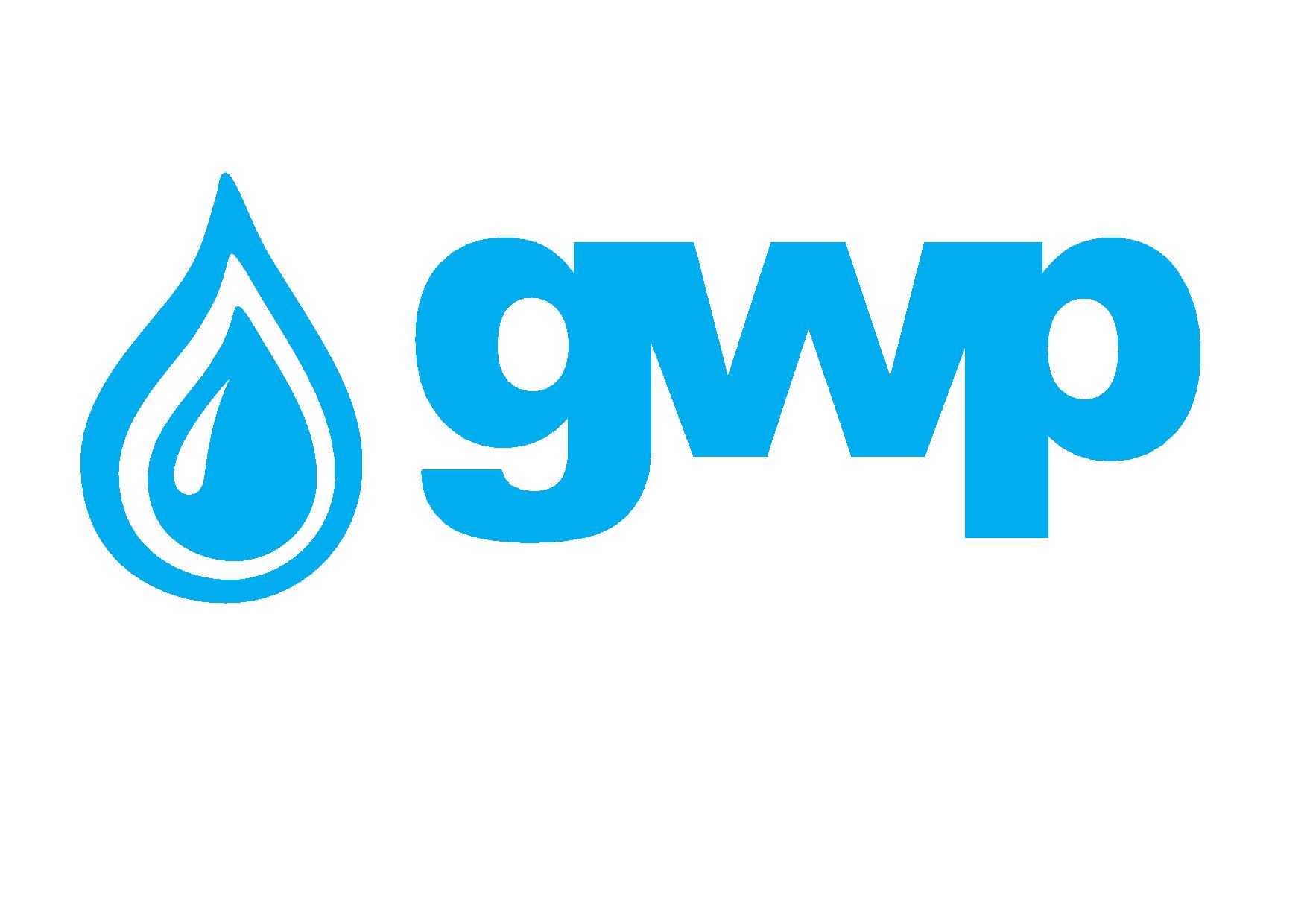 ელ. ტენდერი კვესეთის ს/სადგურთან ნატრიუმის მზა ჰიპოქლორიდზე დაფუძნებული საქლორატოროს მოწყობისთაობაზე1.1 შესყიდვის ობიექტის დასახელებაშპს „ჯორჯიან უოთერ ენდ ფაუერი“ (GWP) აცხადებს ელექტრონულ ტენდერს კვესეთის ს/სადგურთან ნატრიუმის მზა ჰიპოქლორიდზე დაფუძნებული საქლორატოროს მოწყობასთან დაკავშირებით და იწვევს კვალიფიციურ კომპანიებს მონაწილეობის მისაღებად.1.2 შესყიდვის ობიექტის აღწერა:შესყიდვის ობიექტის შესახებ ინფორმაცია მოცემულია დანართებში N1, N2 და N3: დანართი N1 - ტექნიკური დავალებადანართი N2 - სიტუაციური სქემადანართი N3 - სიტუაციური გეგმა 1.3 განფასება პრეტენდენტმა უნდა წარმოადგინოს შემოთავაზება 1.2 პუნქტში მოცემული ტექნიკური დავალებისა და  1.7.1 პუნქტში მოცემული მოთხოვნების შესაბამისად. ფასი უნდა მოიცავდეს დღგ-ს, ტრანსპორტირებას თბილისის მასშტაბით და ყველა ხარჯს დაკავშირებულს საქლორატოროს მოწყობასა და გაშვებასთან.1.4 საქონლის მოწოდების ფორმა, ადგილი და ვადასაქონლის მოწოდების ადგილი: ქ. თბილისი სამუშაოების განხორციელების ადგილი: სამუშაოები უნდა განხორციელდეს მთაწმინდა - კრწანისის რაიონშივადები: გთხოვთ შემოთავაზებაში დეტალურად ჩაშალეთ საქონლისა და სამუშაოების მოწოდების ვადები მოთხოვნა საგარანტიო ვადისა და პირობების შესახებდეტალური ინფორმაცია საგარანტიო ვადისა და პირობების შესახებ წარმოდგენილ უნდა იქნას ტენდერში მონაწილე კომპანიის მიერ. 1.6 ანგარიშსწორების პირობებიანგარიშსწორება მოხდება კონსიგნაციის წესით, (უცხოური ვალუტის შემთხვევაში გადაღდის დღისთვის არსებული ეროვნული ბანკის მიერ დადგენილი, ოფიციალური გაცვლითი კურსის შესაბამისად) უნაღდო ანგარიშსწორებით მიღება-ჩაბარების აქტის გაფორმებიდან 30 (ოცდაათი) კალენდარული დღის განმავლობაში1.7 პრეტენდენტის მიერ ელექტრონულ ტენდერში ასატვირთი/წარმოსადგენი მონაცემები:1.7.1. სატენდერო შემოთავაზება, რომელიც უნდა მოიცავდეს შემდეგს:სქემატური ნახაზს და განმარტებით ბარათსსახარჯთაღრიცხვო განფასებას, სადაც დეტალურად უნდა იყოს ჩაშლილი საქონლის და მომსახურების ტიპები, ერთეულის ფასის მითითებით დღგ-სა და მიწოდების ჩათვლითდეტალურად გაწერილ ვადებს, როგორც საქონლის ასევე სამუშაოების მოწოდების შესახებ.დეტალურად ჩაშლილ საგარანტიო პირობებს, როგორც საქონლის ისე სამუშაოების შესახებ.1.7.2. საქონლის ზუსტი აღწერილობა - ტექნიკური სპეციფიკაცია (ტექნიკური პასპორტები), ბრენდი, წარმოშობის ქვეყანა;1.7.3. ამონაწერი მეწარმეთა და არასამეწარმეო (არაკომერციული) იურიდიული პირების რეესტრიდან, რომელიც გაცემული უნდა იყოს წინამდებარე ელექტრონული ტენდერის გამოცხადების თარიღის შემდეგ;1.7.4. ინფორმაცია მსგავსი ტიპის საქლორატოროების მოწყობის  გამოცდილების შესახებ.1.7.5 რეკომენდაციები იმ კომპანიებისგან, სადაც მსგავსი ტიპის საქლორატოროები აქვს მოწყობილი პრეტენდენტს.1.7.6 რეკომენდაციები მწარმოებლისგან1.7.7 ავტორიზაციის სერტიფიკატი მწარმოებლისგან (არასავალდებულო)შენიშვნა:
1) ელექტრონულ ტენდერში ატვირთული პრეტენდენტის მიერ შექმნილი ყველა დოკუმენტი ან/და ინფორმაცია ხელმოწერილი უნდა იყოს უფლებამოსილი პირის მიერ (საჭიროების შემთხვევაში ატვირთული უნდა იქნეს მინდობილობა);
2) პრეტენდენტის მიერ შექმნილი ყველა დოკუმენტი ან/და ინფორმაცია სასურველია დადასტურებულ იქნას უფლებამოსილი პირის ელექტრონული ხელმოწერით ან კომპანიის ელექტრონული შტამპით.3) შემოთავაზებები აუცილებლად უნდა აიტვირთოს ვებ-გვერდზე: www.tenders.ge;   სხვა მოთხოვნა1.8.1 წინადადების წარდგენის მომენტისთვის პრეტენდენტი არ უნდა იყოს: გაკოტრების პროცესში;ლიკვიდაციის პროცესში;საქმიანობის დროებით შეჩერების მდგომარეობაში.ფასების წარმოდგენა დასაშვებია როგორც საქართველოს ეროვნულ ვალუტაში (ლარი) ასევე დოლარში (დოლარი). ფასები უნდა მოიცავდეს ამ ტენდერით გათვალისწინებულ ყველა ხარჯსა და კანონით გათვალისწინებულ გადასახადებს.პრეტენდენტის მიერ წარმოდგენილი წინადადება ძალაში უნდა იყოს წინადადებების მიღების თარიღიდან 60 (ოცდაათი) კალენდარული დღის განმავლობაში.შპს „ჯორჯიან უოთერ ენდ ფაუერი“ უფლებას იტოვებს თვითონ განსაზღვროს ტენდერის დასრულების ვადა, შეცვალოს ტენდერის პირობები, რასაც დროულად აცნობებს ტენდერის მონაწილეებს, ან შეწყვიტოს ტენდერი მისი მიმდინარეობის ნებმისმიერ ეტაპზე.შპს „ჯორჯიან უოთერ ენდ ფაუერი“ გამარჯვებულ მიმწოდებელს გამოავლენს სატენდერო კომისიაზე და გადაწყვეტილებას აცნობებს ყველა მონაწილე კომპანიას. შპს „ჯორჯიან უოთერ ენდ ფაუერი“ არ არის ვალდებული მონაწილე კომპანიას მისცეს სიტყვიერი ან წერილობით ახსნა-განმარტება კონსკურსთან დაკავშირებულ ნებისმიერ გადაწყვეტილებაზე.შპს „ჯორჯიან უოთერ ენდ ფაუერი“ იტოვებს უფლებას გადაამოწმოს პრეტენდენტებისგან მიღებული ნებისმიერი სახის ინფორმაცია, ასევე მოიძიოს ინფორმაცია პრეტენდენტი კომპანიის ან მისი საქმიანობის შესახებ. იმ შემთხვევაში, თუ დადასტურდება, რომ პრეტენდენტის მხრიდან მოწოდებული ინფორმაცია არ შეესაბამება სინამდვილეს ან გაყალბებულია, პრეტენდენტი იქნება დისკვალიფიცირებული.გთხოვთ გაითვალისწინოთ, რომ შპს „ჯორჯიან უოთერ ენდ ფაუერი“ არ მიიღებს არავითარ ზეპირ შეკითხვას დამატებითი ინფორმაციის მისაღებად. შენიშვნა: ნებისმიერი სხვა ინფორმაცია, მოპოვებული სხვა გზით არ იქნება ოფიციალური და არ წარმოშობს არავითარ ვალდებულებას შპს „ჯორჯიან უოთერ ენდ ფაუერის“ მხრიდან.ინფორმაცია ელექტრონულ ტენდერში მონაწილეთათვისნებისმიერი შეკითხვა ტენდერის მიმდინარეობის პროცესში უნდა იყოს წერილობითი და გამოყენებულ უნდა იქნას tenders.ge-ს პორტალის ონლაინ კითხვა-პასუხის რეჟიმი ან სატენდერო დოკუმენტაციაში მითითებული ელექტრონული ფოსტა;ელექტრონულ ტენდერში მონაწილეობის მისაღებად კომპანია უნდა იყოს რეგისტრირებული ვებ-გვერდზე www.tenders.geTenders.ge-ზე ელექტრონული ტენდერში მონაწილეობის ინსტრუქცია იხილეთ დანართი N4-ში.საკონტაქტო ინფორმაცია:საკონტაქტო პირი: ქეთევან ჩხეიძემის.: ქ. თბილისი, მედეა (მზია) ჯუღელის N 10 ელ. ფოსტა: kchkheidze@gwp.ge ტელ.: +(995 322) 931111 (1114); მობ: +995 595 25 74 58საკონტაქტო პირი: ირაკლი ხვადაგაძემის.: ქ. თბილისი, კოსტავას I შესახვევი, 33ელ. ფოსტა: ikhvadagadze@gwp.ge  ტელ.: +995 322 931111 (1145); 